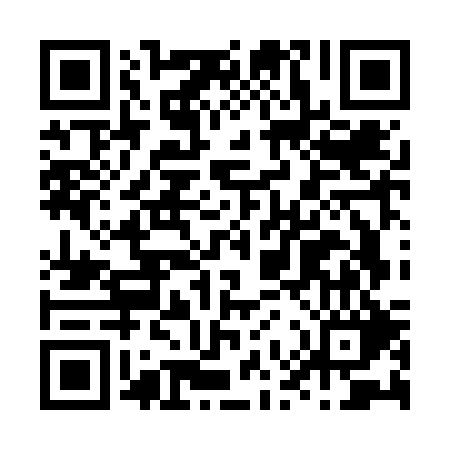 Prayer times for Loriol-sur-Drome, FranceWed 1 May 2024 - Fri 31 May 2024High Latitude Method: Angle Based RulePrayer Calculation Method: Islamic Organisations Union of FranceAsar Calculation Method: ShafiPrayer times provided by https://www.salahtimes.comDateDayFajrSunriseDhuhrAsrMaghribIsha1Wed5:186:301:385:348:469:592Thu5:166:291:385:348:4710:003Fri5:146:271:385:358:4910:024Sat5:136:261:375:358:5010:035Sun5:116:241:375:358:5110:056Mon5:096:231:375:368:5210:067Tue5:076:221:375:368:5310:088Wed5:066:201:375:378:5510:099Thu5:046:191:375:378:5610:1110Fri5:026:181:375:378:5710:1311Sat5:016:171:375:388:5810:1412Sun4:596:151:375:388:5910:1613Mon4:586:141:375:399:0010:1714Tue4:566:131:375:399:0210:1915Wed4:556:121:375:399:0310:2016Thu4:536:111:375:409:0410:2217Fri4:526:101:375:409:0510:2318Sat4:506:091:375:419:0610:2519Sun4:496:081:375:419:0710:2620Mon4:486:071:375:419:0810:2821Tue4:466:061:375:429:0910:2922Wed4:456:051:375:429:1010:3023Thu4:446:041:385:429:1110:3224Fri4:436:031:385:439:1210:3325Sat4:426:031:385:439:1310:3426Sun4:406:021:385:449:1410:3627Mon4:396:011:385:449:1510:3728Tue4:386:001:385:449:1610:3829Wed4:376:001:385:459:1710:4030Thu4:365:591:385:459:1810:4131Fri4:365:591:385:459:1910:42